ОПИС ДИСЦИПЛІНИДисципліна «Практикум із психологічного консультування та психотерапії» є обов’язковою в ОП «Психологія», має міжгалузевий характер і покликана  формувати адекватні уявлення про роль і місце психологічного консультування та психотерапії в системі психологічної допомоги, про особливості організації роботи психологічного консультування; види процедур  і психотехнік у співвідношенні з етапами психологічного консультативного процесу, а також розвиток вмінь по наданню консультативної і психотерапевтичної допомоги клієнтам та їх сім’ям.Набуті знання з курсу «Практикум з психологічного консультування та психотерапії» дозволять орієнтуватись у практичних завданнях і функціях  психолога-консультанта, аналізувати основні напрямки психологічного консультування та психотерапії; оволодіти методиками та практичними навиками консультативної та психотерапевтичної діяльності,  що матиме наслідком вирішення проблем клієнта, оволодіння набором психологічних процедур (технік, методів).Компетентності ОП: Інтегральна компетентність (ІК): Здатність вирішувати складні завдання і проблеми у процесі навчання та професійної діяльності у галузі психології, що передбачає проведення досліджень та/або здійснення інновацій і характеризується комплексністю та невизначеністю умов і вимог.Загальні компетентності (ЗК): Здатність застосовувати знання у практичних ситуаціях (ЗК1).Здатність генерувати нові ідеї (креативність) (ЗК3). Уміння виявляти, ставити та вирішувати проблеми (ЗК4).Цінування та повага різноманітності та мультикультурності (ЗК5). Здатність діяти соціально відповідально та свідомо (ЗК7). Здатність мотивувати людей та рухатися до спільної мети (ЗК9).Фахові  (спеціальні) компетентності (ФК): Здатність здійснювати практичну діяльність (тренінгову, психотерапевтичну, консультаційну, психодіагностичну та іншу залежно від спеціалізації) з використанням науково верифікованих методів та технік (СК4). Здатність організовувати та реалізовувати просвітницьку та освітню діяльність для різних категорій населення у сфері психології (СК5). Здатність оцінювати межі власної фахової компетентності та підвищувати професійну кваліфікацію (СК8).Програмні результати навчання (ПРН) ОП: Здійснювати пошук, опрацювання та аналіз професійно важливих знань із різних джерел із використанням сучасних інформаційно-комунікаційних технологій (ПРН1). ∙ Узагальнювати емпіричні дані та формулювати теоретичні висновки (ПРН3). ∙ Робити психологічний прогноз щодо розвитку особистості, груп, організацій (ПРН4). ∙ Розробляти програми психологічних інтервенцій (тренінг, психотерапія, консультування тощо), провадити їх в індивідуальній та груповій роботі, оцінювати якість (ПРН5). ∙ Розробляти просвітницькі матеріали та освітні програми, впроваджувати їх, отримувати зворотній зв'язок, оцінювати якість(ПРН6). ∙ Доступно і аргументовано представляти результати досліджень у писемній та усній формах, брати участь у фахових дискусіях (ПРН7). ∙ Оцінювати ступінь складності завдань діяльності та приймати рішення про звернення за допомогою або підвищення кваліфікації(ПРН8). ∙ Вирішувати етичні дилеми з опорою на норми закону, етичні принципи та загальнолюдські цінності(ПРН9). ∙ Здійснювати аналітичний пошук відповідної до сформульованої проблеми наукової інформації та оцінювати її за критеріями адекватності (ПРН10). ∙ Здійснювати адаптацію та модифікацію існуючих наукових підходів і методів до конкретних ситуацій професійної діяльності (ПРН11).СТРУКТУРА КУРСУПОЛІТИКА ОЦІНЮВАННЯШКАЛА ОЦІНЮВАННЯ СТУДЕНТІВРекомендована інформаційні джерела  Основні1.Бріер  Д., Скотт К. Основи травмофокусованої психотерапії. Львів : Свічадо, 2015. 448 с.2.Bisson, JI & Lewis, C. (2009), Systematic Review of Psychological First Aid, Commissioned by the World Health Organization (available upon request). 3.Васьківська С.В. Соціально-психологічний супровід клієнтів: технологія ведення консультативного діалогу: навч. посіб. Київ:Главник, 2006. 128 с.3.ЕМDR. Подолання наслідків психотравми. Практичний посібник / за ред. Арне Гофмана. Львів : ТзОВ Видавництво «Свічадо», 2017. 259 с.4.Мюллер М. Якщо ви пережили психотравмуючу подію / пер. з англ. Діана Бусько; наук. ред. Катерина Явна. (Серія «Сам собі психотерапевт»). Львів : Видавництво Українського католицького університету, 2014. 120 с.5.Федоренко Р.П., К.І.Шкарлатюк К.І. Психологічний практикум з консультування: зміст, прийоми, технології [навчальний посібник для студентів внз]. Луцьк : Волин. нац. ун-т ім. Лесі Українки, 2012. 200 с.6. Hobfoll, S, Watson, P, Bell, C, Bryant, R, Brymer, M, Friedman, M, et al. (2007) Five essential elements of immediate and mid-term mass trauma intervention: Empirical evidence. Psychiatry 70 (4): 283-315).ДопоміжніБайєр О.О.Життєві кризи особистості: навч. посіб. Д.: Вид-во Дніпропетр. нац.ун-ту, 2010. 244 с.Галян І.М. Психодіагностика: навч. посібн. Київ: Академвидав, 2011. 464 с.Корольчук М.С. Психологічне забезпечення психічного і фізичного здоровя. К.:ІНКОС, 2002. 272 с.Корольчук М.С., Крайнюк В.М. Соцільно-психологічне забезпечення діяльності в звичайних та екстремальних ситуаціях :навч. посіб. для студентів вищих навч. закладів. К.:Ніка-Центр, 2009, 580 с.Методичні рекомендації по проведенню тренінгу-курсу для підлітків з питань просвітницької роботи щодо здорового способу життя. Київ : Навчальна книга, 2002. 47 с.Соціально-психологічні технології відновлення особистості після травматичних подій: практ. посіб / за наук. ред. Т.М.Титаренко. Національна академія педагогічних наук України, Інститут соціальної та політичної психології. Кропивницький: Імекс-ЛТД, 2019. 220 с.Титаренко Т.М. Життєві кризи: технології консультування. В 2-х частинах.Київ: Главник, 2007. 257 с.Цимбалюк І.М.   Психологічна консультація та корекція : навч. посіб.Рівне:ЦНТІ, 2001. 111 с.Яценко Т.С., Глузман О.В., Калашник І.В. Глибинна психологія. Діагностика та корекція тенденції до психологічної смерті: навч. посібник. Ялта: РВВ КГУ, 2008. 203 с.11. Інформаційні ресурсиКонцепція розвитку охорони психічного здоров’я в Україні на період до 2030 року. URL: zakon.rada.gov.ua/go/1018-2017-р (дата звернення 08.03.2023 р.)МКБ 10 – Международная классификация болезней 10-го пересмотра. URL: http://mkb-10.com/index.php?pid-4257 (дата звернення 11. 03.2023)Найдьонов М. І. Психологія травмівних ситуацій. Презентація онлайн. URL: science.radioritual.ru/5957669472195397.html (дата звернення 14.03.2023 р.)Первая психологическая помощь. Работа психолога в чрезвычайных ситуациях: видеолекция. URL: https://youtu.be/l2NOENidxQI (Дата звернення: 22.02.2023 р.).Найдьонов М. І. Психологія травмівних ситуацій. Презентація онлайн. URL: science.radioritual.ru/5957669472195397.html (Дата звернення 06.04.2023 р.)Психотерапия. Работа с гореванием : видеолекция. URL: https://youtu.be/pyqICI8j5OA (Дата звернення: 23.10.2023 р.).Ягнюк К.В. Анатомия терапевтического вмешательства: типология техник/Журнал практической психологии и психоанализа. 2010. №3 [Электронный ресурс]. Режим доступа: http: // www.psychol.ras. ru/ippp- pfr/ journal (дата звернення 14.02.2023)Первая психологическая помощь. Работа психолога в чрезвычайных ситуациях: видеолекция. URL: https://youtu.be/l2NOENidxQI (Дата звернення: 22.02.2023 р.).Найдьонов М. І. Психологія травмівних ситуацій. Презентація онлайн. URL: science.radioritual.ru/5957669472195397.htmlПсихотерапия. Работа с гореванием : видеолекция. URL: https://youtu.be/pyqICI8j5OA (Дата звернення: 23.03.2023 р.).Ягнюк К.В. Анатомия терапевтического вмешательства: типология техник/Журнал практической психологии и психоанализа. 2010. №3 [Электронный ресурс]. Режим доступа: http: // www.psychol.ras. ru/ippp- pfr/ journal (дата зверенення 03.03.2023)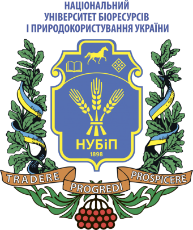 СИЛАБУС ДИСЦИПЛІНИ «ПРАКТИКУМ ІЗ ПСИХОЛОГІЧНОГО КОНСУЛЬТУВАННЯ ТА ПСИХОТЕРАПІЇ»Ступінь вищої освіти - МагістрСпеціальність 053 ПсихологіяОсвітня програма «Психологія»Рік навчання _І_, семестр _ІІ_Форма навчання _денна_Кількість кредитів ЄКТС_4__Мова викладання _українська_________________________Лектор курсу_ Мирослава САДОВА__Контактна інформація лектора (e-mail)_  Sadova83@ukr.net  __Сторінка курсу в eLearn  https://elearn.nubip.edu.ua/course/view.php?id=4623 ТемаГодини(лек/сем/сам)Результати навчанняЗавданняОцінюванняМодуль 1. Основні поняття і базові принципи психологічного консультування та психотерапіїМодуль 1. Основні поняття і базові принципи психологічного консультування та психотерапіїМодуль 1. Основні поняття і базові принципи психологічного консультування та психотерапіїМодуль 1. Основні поняття і базові принципи психологічного консультування та психотерапіїМодуль 1. Основні поняття і базові принципи психологічного консультування та психотерапіїТема 1. Психологічне  консультування та психотерапія як сфери психологічної практики1/1/7Знати види психологічної допомоги, фундаментальні теоретичні основи психотерапії та психологічного консультування, що охоплює всі аспекти роботи психолога-практика, розуміти зміст та стратегії психологічної допомоги. Вміти аналізувати умови та детермінанти розвитку психотерапії та консультування, їх зв’язок із суміжними психологічними та гуманітарними дисциплінами.Порівняльний аналіз сутності психологічного консультування та психотерапії. Тренінг консультативних навичок.Участь в обговоренні та тренінгу10 б. Тема 1. Психологічне  консультування та психотерапія як сфери психологічної практики1/1/7Знати види психологічної допомоги, фундаментальні теоретичні основи психотерапії та психологічного консультування, що охоплює всі аспекти роботи психолога-практика, розуміти зміст та стратегії психологічної допомоги. Вміти аналізувати умови та детермінанти розвитку психотерапії та консультування, їх зв’язок із суміжними психологічними та гуманітарними дисциплінами.Підготувати презентацію на одну з тем: «Роль психотерапії в сучасному світі» або «Порівняльний аналіз розвитку психотерапії в Україні та світі».Перевірка виконання завдання на ЕНК10 б.Тема 2. Професіоналізм психолога-практика. Розвиток власної теоретичної орієнтації.1/1/9Розуміти особливості професії психолога-практика,  орієнтуватись у практичних завданнях і функціях психолога-консультанта та психотерапевта,  знати мету та завдання психолога-практика при консультуванні та психотерапії, використовувати здобуті знання для аналізу та пояснення виникнення синдрому професійного вигорання (згорання) і специфіку «професійних ризиків». Аналіз складових професіоналізму психолога-практика. Тренінг консультативних навичок.Участь в обговоренні та тренінгу10 б. Тема 2. Професіоналізм психолога-практика. Розвиток власної теоретичної орієнтації.1/1/9Розуміти особливості професії психолога-практика,  орієнтуватись у практичних завданнях і функціях психолога-консультанта та психотерапевта,  знати мету та завдання психолога-практика при консультуванні та психотерапії, використовувати здобуті знання для аналізу та пояснення виникнення синдрому професійного вигорання (згорання) і специфіку «професійних ризиків». Підготувати презентацію на тему: «Мій напрям у психотерапії». Перевірка виконання завдання на ЕНК15 б.Тема 3. Особистість клієнта в психологічному консультуванні та психотерапії1/1/8Розуміти типологію клієнтів та вміти  визначати перспективи спільної роботи в ситуації психологічної допомоги. Вміти використовувати релевантний методологічний інструментарій у процесі консультативного (психотерапевтичного) дискурсу в ситуації професійної взаємодії  психолога і клієнта, організованого «тут-і-тепер» для вирішення проблем клієнта, приймати фахові рішення у складних і непередбачуваних консультативних ситуаціях, ідентифікувати проблеми клієнта і ставити адекватний психологічний діагноз.Аналіз випадків із практики психологічного консультування та психотерапії.Тренінг консультативних навичок.Участь в обговоренні та тренінгу10 б. Тема 3. Особистість клієнта в психологічному консультуванні та психотерапії1/1/8Розуміти типологію клієнтів та вміти  визначати перспективи спільної роботи в ситуації психологічної допомоги. Вміти використовувати релевантний методологічний інструментарій у процесі консультативного (психотерапевтичного) дискурсу в ситуації професійної взаємодії  психолога і клієнта, організованого «тут-і-тепер» для вирішення проблем клієнта, приймати фахові рішення у складних і непередбачуваних консультативних ситуаціях, ідентифікувати проблеми клієнта і ставити адекватний психологічний діагноз.Підготувати презентацію на тему: «Типи клієнтів у психотерапевтичній практиці».Перевірка виконання завдання на ЕНК15 б.Проміжний контроль1Узагальнення набутих знань та умінь.Виконати тестПеревірка виконання тестів на ЕНК30 балівМодуль 2. Практикум із психологічного консультування Модуль 2. Практикум із психологічного консультування Модуль 2. Практикум із психологічного консультування Модуль 2. Практикум із психологічного консультування Модуль 2. Практикум із психологічного консультування Тема 1. Консультативна бесіда як основний метод роботи психолога-консультанта1/1/6Розуміти сутність консультативної бесіди, уміти застосувати комунікативні, вербальні та невербальні техніки консультативної бесіди,  дотримуватись етики поведінки під час психологічного консультування.  Бути толерантним до клієнтів,  уміти планувати   бесіду,  встановлювати та підтримувати контакт з клієнтом під час бесіди, розвивати професійно-важливі комунікативні якості. Аналіз сутності й особливостей консультативної бесіди. Тренінг консультативних навичок.Участь в обговоренні та тренінгу5 б.Тема 1. Консультативна бесіда як основний метод роботи психолога-консультанта1/1/6Розуміти сутність консультативної бесіди, уміти застосувати комунікативні, вербальні та невербальні техніки консультативної бесіди,  дотримуватись етики поведінки під час психологічного консультування.  Бути толерантним до клієнтів,  уміти планувати   бесіду,  встановлювати та підтримувати контакт з клієнтом під час бесіди, розвивати професійно-важливі комунікативні якості. Аналіз відеозаписів консультативних сесій.Перевірка виконання завдання на ЕНК7 б.Тема 2. Просторові та часові аспекти психологічного консультування1/1/6Знати специфіку організації психологічного консультування, орієнтовні норми затрат часу на психологічне консультування,  нормативи по обладнанню  психологічного кабінету, позиції розташування психолога і клієнта, можливості використання   диктофонних записів  сесій та ін.  Знати фактори які визначають перспективи та психологічний вплив етичних проблем роботи психолога на подальшу взаємодію з клієнтом.Аналіз просторових та часових особливостей консультативної бесіди. Тренінг консультативних навичок.Участь в обговоренні та тренінгу5 б. Тема 2. Просторові та часові аспекти психологічного консультування1/1/6Знати специфіку організації психологічного консультування, орієнтовні норми затрат часу на психологічне консультування,  нормативи по обладнанню  психологічного кабінету, позиції розташування психолога і клієнта, можливості використання   диктофонних записів  сесій та ін.  Знати фактори які визначають перспективи та психологічний вплив етичних проблем роботи психолога на подальшу взаємодію з клієнтом.Аналіз відеозаписів консультативних сесій.Перевірка виконання завдання на ЕНК7 б. Тема 3. Консультативний дискурс. Етичні принципи психологічного консультування.1/1/5Знати етичні засади консультативної роботи психолога-практика, основні нормативно-правові документи, що регламентують консультативний процес,  розрізняти психологічні та психофізіологічні аспекти психологічного консультування. Вміти  визначати внутрішній та зовнішній потенціал  клієнтів з урахуванням  вікової та індивідуальної специфіки. Розуміти специфіку роботи психолога і вміти проводити профілактичні заходи професійної деформації. Аналіз етики  консультативної бесіди. Тренінг консультативних навичок.Участь в обговоренні та тренінгу5 б. Тема 3. Консультативний дискурс. Етичні принципи психологічного консультування.1/1/5Знати етичні засади консультативної роботи психолога-практика, основні нормативно-правові документи, що регламентують консультативний процес,  розрізняти психологічні та психофізіологічні аспекти психологічного консультування. Вміти  визначати внутрішній та зовнішній потенціал  клієнтів з урахуванням  вікової та індивідуальної специфіки. Розуміти специфіку роботи психолога і вміти проводити профілактичні заходи професійної деформації. Підготувати презентацію на тему: «Професійна деформація і вигорання психолога-консультанта».Перевірка виконання завдання на ЕНК7 б.Тема 4. Структура процесу психологічного консультування1/1/6Знати  етапи психологічного консультування та їх особливості. Вміти проводити різні етапи психологічного консультування, бути готовим утримувати в полі зору важливі складові процесу консультування. Використовувати здобуті знання для оцінки та врахування обмежень застосування послідовності етапів консультування . Аналіз етапів психологічного консультування. Тренінг консультативних навичок.Участь в обговоренні та тренінгу5 б. Тема 4. Структура процесу психологічного консультування1/1/6Знати  етапи психологічного консультування та їх особливості. Вміти проводити різні етапи психологічного консультування, бути готовим утримувати в полі зору важливі складові процесу консультування. Використовувати здобуті знання для оцінки та врахування обмежень застосування послідовності етапів консультування . Підготувати таблицю «Зміст запитань на різних етапах консультативної бесіди».Перевірка виконання завдання на ЕНК7 б.Тема 5. Техніки і методи консультування. Форми консультування.1/1/6Знання технік  встановлення контакту з клієнтом на початковому етапі бесіди. Вміти допомагати клієнту в переході до викладу скарги з використанням технік слухання. Бути готовим і здібним до використання техніки задавання запитань, техніки підтримки та заспокоювання, техніки відображення змісту, техніки конфронтації та техніки інтерпретації (робота в парах) та ін. Знати особливості контактного та дистанційного психологічного консультування (телефонне консультування й Інтернет-консультування).Аналіз технік й методів психологічног оконсультування. Тренінг консультативних навичок.Участь в обговоренні та тренінгу5 б. Тема 5. Техніки і методи консультування. Форми консультування.1/1/6Знання технік  встановлення контакту з клієнтом на початковому етапі бесіди. Вміти допомагати клієнту в переході до викладу скарги з використанням технік слухання. Бути готовим і здібним до використання техніки задавання запитань, техніки підтримки та заспокоювання, техніки відображення змісту, техніки конфронтації та техніки інтерпретації (робота в парах) та ін. Знати особливості контактного та дистанційного психологічного консультування (телефонне консультування й Інтернет-консультування).Формування «скарбнички» психолога-консультанта: опис сутності та прикладів технік психологічного консультування.Перевірка виконання завдання на ЕНК7 б.Тема 6. Основні феномени професійної взаємодії психолога та клієнта1/1/5Вміти вибудовувати терапевтичні взаємини (стосунки) і формувати терапевтичний клімат в процесі взаємодії консультанта з клієнтом. Розуміти сутність і причини явища перенесення і контрперенесення у консультуванні, володіти стратегіями подолання опору клієнта.  Вміти виявляти позитивні і негативні моменти роботи.Аналіз феноменів, що виникають у взаємодії психолога та клієнта. Тренінг консультативних навичок.Участь в обговоренні та тренінгу5 б. Тема 6. Основні феномени професійної взаємодії психолога та клієнта1/1/5Вміти вибудовувати терапевтичні взаємини (стосунки) і формувати терапевтичний клімат в процесі взаємодії консультанта з клієнтом. Розуміти сутність і причини явища перенесення і контрперенесення у консультуванні, володіти стратегіями подолання опору клієнта.  Вміти виявляти позитивні і негативні моменти роботи.Аналіз випадків практики психологічного консультування.Перевірка виконання завдання на ЕНК5 б.Проміжний контроль1Узагальнення набутих знань та умінь.Виконати тестПеревірка виконання тестів на ЕНК30 балівМодуль 3.  Практикум із психотерапії Модуль 3.  Практикум із психотерапії Модуль 3.  Практикум із психотерапії Модуль 3.  Практикум із психотерапії Модуль 3.  Практикум із психотерапії Тема 1. Стратегії і зміст психотерапевтичного процесу1/1/5Знати основні напрямки психотерапевтичної допомоги. Характеризувати медичну та психологічну моделі психотерапії. Розрізняти психологічні та психофізіологічні аспекти психотерапії. Вміти виділяти й застосовувати особливості терапії психосоматичних пацієнтів. Аналіз напрямів психотерапії.Тренінг психотерапевтичних навичок.Участь в обговоренні та тренінгу5 б.Тема 1. Стратегії і зміст психотерапевтичного процесу1/1/5Знати основні напрямки психотерапевтичної допомоги. Характеризувати медичну та психологічну моделі психотерапії. Розрізняти психологічні та психофізіологічні аспекти психотерапії. Вміти виділяти й застосовувати особливості терапії психосоматичних пацієнтів. Підготувати презентацію про техніку психотерапевтичного процесу в роботі з психосоматичними розладами.Перевірка виконання завдання на ЕНК7 б.Тема 2. Специфіка психодинамічного напрямку у трактуванні психологічних проблем1/1/5Знати основні положення психодинамічної концепції. Виділяти специфіку організації психоаналітичної терапії. Вміти застосовувати основні аналітичні психотехніки, організовувати психотерапевтичний процес.Аналіз психодинамічного напрямку в психотерапії.Тренінг психотерапевтичних навичок.Участь в обговоренні та тренінгу5 б.Тема 2. Специфіка психодинамічного напрямку у трактуванні психологічних проблем1/1/5Знати основні положення психодинамічної концепції. Виділяти специфіку організації психоаналітичної терапії. Вміти застосовувати основні аналітичні психотехніки, організовувати психотерапевтичний процес.Формування «скарбнички» психолога-психотерапевта: опис сутності та прикладів аналітичних психотехнік.Перевірка виконання завдання на ЕНК7 б.Тема 3. Психотехніки в когнітивній психотерапії  при емоційних розладах1/1/5Знати сутність і особливості когнітивної психотерапії. Вміти аналізувати особливості когнітивної психотерапії А.Елліса та  А. Бека. Володіти методиками та практичними навичками здійснення психологічного консультування в когнітивному напрямку  при емоційних розладах.Аналіз когнітивного напрямку в психотерапії.Тренінг психотерапевтичних навичок.Участь в обговоренні та тренінгу5 б.Тема 3. Психотехніки в когнітивній психотерапії  при емоційних розладах1/1/5Знати сутність і особливості когнітивної психотерапії. Вміти аналізувати особливості когнітивної психотерапії А.Елліса та  А. Бека. Володіти методиками та практичними навичками здійснення психологічного консультування в когнітивному напрямку  при емоційних розладах.Формування «скарбнички» психолога-психотерапевта: опис сутності та прикладів психотехнік КПТ.Перевірка виконання завдання на ЕНК7 б.Тема 4. Поведінковий напрямок в психотерапії. Основні техніки1/1/6Знати загальну характеристику поведінкового напрямку в психотерапії та психологічному консультуванні.   Вміти застосовувати техніки психологічної роботи, що базуються на позитивному підкріпленні (гіпноз, систематична сенсибілізація, занурення, тренінг релаксації та емоційний тренінг поведінки) та негативному підкріпленні (аверсивна терапія, символічна економія, тайм-аут та ін). Аналіз поведінкового напрямку в психотерапії.Тренінг психотерапевтичних навичок.Участь в обговоренні та тренінгу5 б.Тема 4. Поведінковий напрямок в психотерапії. Основні техніки1/1/6Знати загальну характеристику поведінкового напрямку в психотерапії та психологічному консультуванні.   Вміти застосовувати техніки психологічної роботи, що базуються на позитивному підкріпленні (гіпноз, систематична сенсибілізація, занурення, тренінг релаксації та емоційний тренінг поведінки) та негативному підкріпленні (аверсивна терапія, символічна економія, тайм-аут та ін). Формування «скарбнички» психолога-психотерапевта: опис сутності та прикладів психотехнік біхевіористського напряму.Перевірка виконання завдання на ЕНК7 б. Тема 5. Практичне застосування екзистенційно-гуманістичної терапії1/1/6Володіти методиками та практичними навичками клієнт-центрованої терапії К. Роджерса, гештальт-терапії Ф. Перлза, логотерапії В. Франкла, теорії екзистенційного консультування Ірвіна Ялома та Ролло Мейя. Вміти аналізувати сучасний стан розвитку екзистенційно-гуманістичного напряму, знати особливості проведення терапії, тривалість терапії та сфери застосування.Аналіз екзистенційно-гуманістичного напрямку в психотерапії.Тренінг психотерапевтичних навичок.Участь в обговоренні та тренінгу5 б.Тема 5. Практичне застосування екзистенційно-гуманістичної терапії1/1/6Володіти методиками та практичними навичками клієнт-центрованої терапії К. Роджерса, гештальт-терапії Ф. Перлза, логотерапії В. Франкла, теорії екзистенційного консультування Ірвіна Ялома та Ролло Мейя. Вміти аналізувати сучасний стан розвитку екзистенційно-гуманістичного напряму, знати особливості проведення терапії, тривалість терапії та сфери застосування.Формування «скарбнички» психолога-психотерапевта: опис сутності та прикладів психотехнік клієнт-центрованої психотерапії, гештальт-терапії, логотерапії.Перевірка виконання завдання на ЕНК7 б.Тема 6. Вітчизняні традиції у практиці надання психологічної допомоги  і специфіка підготовки психолога-практика1/1/5Знати сутність і особливості  етичного персоналізму О. Бондаренка, психологію переживання (аналіз подолання критичних ситуацій) Ф. Василюка. Розуміти особливості підготовки психолога-практика, формування практичних навичок для здійснення психологічного консультування та психотерапії, вирішення проблем клієнтів, опанування набором процедур (технік, методів), спрямованих на надання ефективної психологічної допомоги.Аналіз психотерапевтичних теорій О. Бондаренка, Ф. Василюка.Тренінг психотерапевтичних навичок.Участь в обговоренні та тренінгу5 б.Тема 6. Вітчизняні традиції у практиці надання психологічної допомоги  і специфіка підготовки психолога-практика1/1/5Знати сутність і особливості  етичного персоналізму О. Бондаренка, психологію переживання (аналіз подолання критичних ситуацій) Ф. Василюка. Розуміти особливості підготовки психолога-практика, формування практичних навичок для здійснення психологічного консультування та психотерапії, вирішення проблем клієнтів, опанування набором процедур (технік, методів), спрямованих на надання ефективної психологічної допомоги.Формування «скарбнички» психолога-психотерапевта: опис сутності та прикладів психотехнік, що пропонуються в теорії О. Бондаренка та Ф. Василюка.Перевірка виконання завдання на ЕНК5 б. Проміжний контроль1Узагальнення набутих знань та умінь.Виконати тестПеревіркавиконання тестів на ЕНК30 балівНавчальна роботаНавчальна роботаНавчальна роботаНавчальна робота70ЕкзаменРозуміння сутності й особливостей психотерапевтичної та консультативної роботи в різних напрямах.Виконати тест, пройти усну співбесіду за відкритими питаннями тесту.30Всього за курсВсього за курсВсього за курсВсього за курс100Політика щодо дедлайнів та перескладання:Проведення навчальних занять, терміни та умови виконання навчальних завдань можуть бути адаптовані до запитів студентів із документально підтвердженими особливими потребами. Відповідальністю студента залишається вчасне надання таких документів.Відтермінування здачі завдань самостійної роботи у випадках хвороби чи якоїсь іншої вагомої для студента причини може бути дозволене за умови надання необхідної документації.Роботи, які здаються із порушенням термінів без поважних причин, оцінюються на нижчу оцінку. Перескладання модулів відбувається із дозволу лектора за наявності поважних причин (наприклад, лікарняний). Відтермінування здачі екзамену може бути дозволене у випадку за умови погодження з деканатом.Політика щодо академічної доброчесності:Вступаючи на цей курс, студенти повинні дотримуватися норм поведінки, прописаних у Положенні про академічну доброчесність у Національному університеті біоресурсів і природокористування України (https://nubip.edu.ua/node/12654).Студенти повинні знати та дотримуватись академічної доброчесності з усіх питань цього курсу. Порушення академічної доброчесності тягне за собою академічну відповідальність.Списування під час контрольних робіт та екзаменів заборонені (в т. ч. із використанням мобільних девайсів). Самостійні роботи та реферати повинні мати коректні текстові посилання на використану літературуПолітика щодо відвідування:Відвідування лекцій та практичних занять з курсу є обов’язковим, воно забезпечує краще розуміння матеріалу, дає можливість простежити зв’язок між теоретичною інформацією та її прикладним аспектом, сформувати систему знань та ґрунтовно підготуватись до екзамену.За об’єктивних причин (наприклад, хвороба, міжнародне стажування) навчання може відбуватись індивідуально (в он-лайн формі за погодженням із деканом факультету)Рейтинг здобувача вищої освіти, балиОцінка національна за результати складання екзаменуРейтинг здобувача вищої освіти, балиекзаменів90-100відмінно74-89добре60-73задовільно0-59незадовільно